APPLICATION FOR AN ANIMAL ACTIVITY LICENCE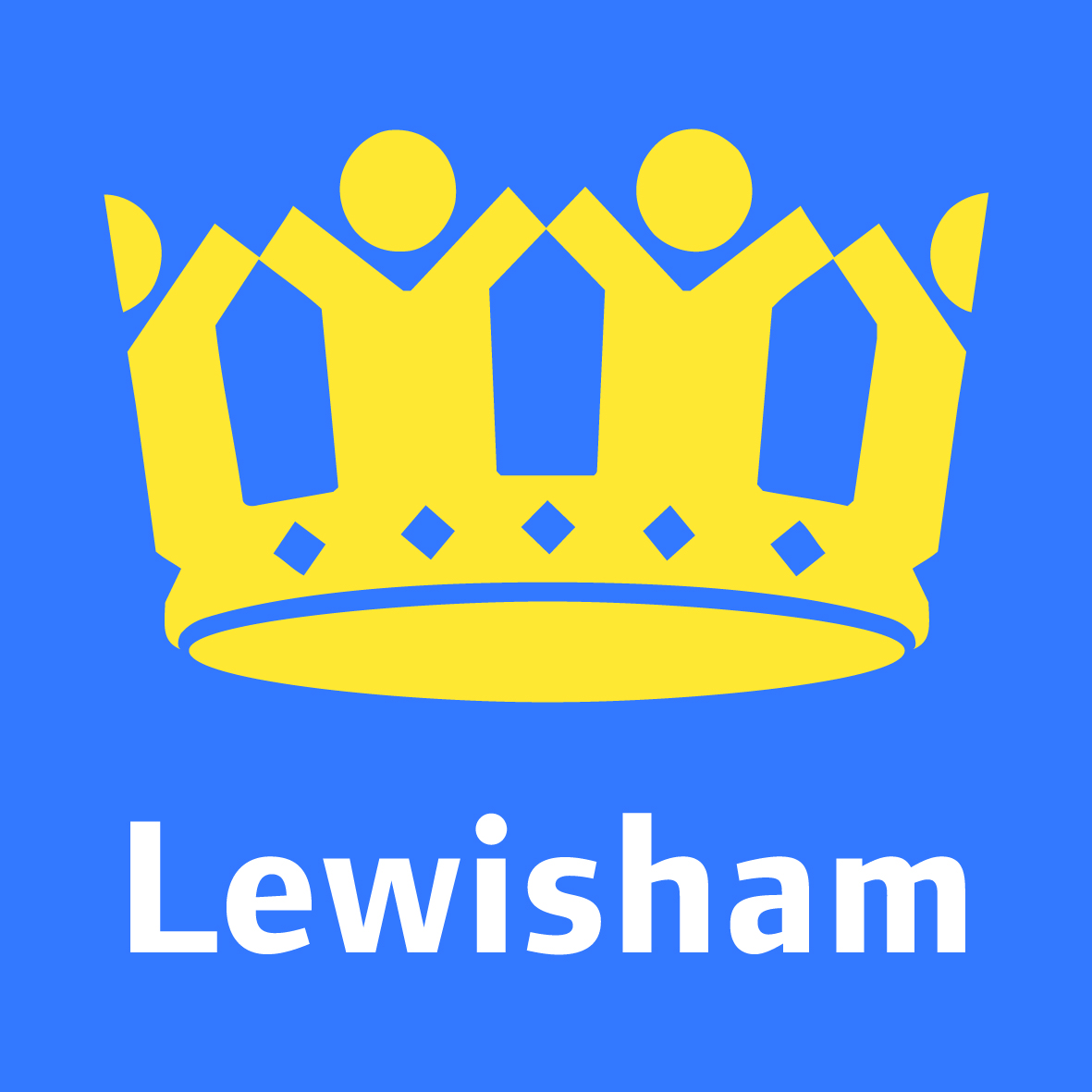 Animal Welfare (Licensing of activities involving Animals) (England) Regulations 2018Before completing this form please read the guidance notes at the end of the form.  If you are completing this form by hand please write legibly in block capitals.  In all cases ensure that your answers are inside the boxes and written in black ink.  Please complete all the questions in the form.  If you have nothing to record, please state "Not applicable" or "None"Completed application forms should be submitted to:Lewisham Licensing Authority, Holbeach Office 9 Holbeach Road, London SE6 4TWData Protection information – Please read this notice carefullyThe personal information collected on this form will be used by Lewisham Council (CER Service) to enable us to carry out our statutory functions. This information will only be shared with agencies such as the Home Office, Metropolitan Police and relevant internal departments. The Council may also use and share this data with other public bodies in connection with the prevention or detection of fraud and other crime. For more information on how Lewisham Council and this service processes personal data please see the below link - https://www.lewisham.gov.uk/about-this-site/privacy/community-services/Pages/Privacy-notice-Crime-Enforcement-and-Regulation-Service.aspxFeesOur fees are split into two parts:An application fee of £251.90 that you will pay when you submit the application.A grant fee of £480.70 that you will pay just before you are granted the licence.We do not accept cheques or postal orders. An officer will call you at each stage of the application to take the payment over the phone by debit or credit card.Schedule 1: Selling animals as pets in the course of a businessPlease give details of the animals which are (proposed to be) sold, including the maximum number of each type to be stocked at any one time, the minimum age at which animals will be sold, and the accommodation provided at the premises.  (Use additional pages if necessary):Schedule 2: Providing or arranging for provision of accommodation for catsor dogs in the course of a business.Please indicate the type (s) of accommodation intended to be provided by the business:  Boarding for cats  Boarding in kennels for dogs  Home boarding for dogs  Day care for dogsPlease specify the maximum number of animals that you propose to offer accommodation for: (prior to completing the following section, please see the statutory conditions relating to accommodation of animals from multiple households and minimum enclosure sizes, conditions, etc).Describe the enclosures to be used for accommodating animals in the course of the business.  Please ensure that you include the size and details of the construction materials used.  Where enclosures include runs or open areas which may be accessed by animals, please describe these, including details of how the animals will gain access to the enclosures from their accommodation.  Continue on a blank page if necessary.(Home Boarders only):How many rooms in the premises may be utilised as designated rooms, to be accessed only by a single dog.  Designated rooms must include:A secure window to the outside that can be opened and closed as necessary;A clean, comfortable and warm area for rest and sleep;The capability for access to the room by other dogs to be restricted;Sufficient space for the dog to sit and stand at full height, stretch, wag its tail and walk around without toughing the sides, with a clear floor area of at least twice that required for the dog to lay out flat.(Dogs from a single household may be kept together in a suitably-sized designated room with the written consent of their owner).Schedule 3: Hiring out horses in the course of a businessIn the cases of any horses maintained at grass, what steps do you intend to take to secure that, while so maintained, adequate pasture, shelter and water will be available, and supplementary feeds will be provided as and when required?If not detailed above, please describe the accommodation / storage provided for forage, bedding, stable equipment and saddlery?Schedule 4:  Breeding 3 or more litters of puppies in any 12-month period; and/or breeding dogs and advertising a business of selling dogs.If dogs bred by the applicant will not be sold directly to members of the public, please describe the arrangements by which dogs bred at this establishment will be sold: (See note 3)Please give details of all dogs currently kept by the applicant(s) or otherwise kept at these premises which will be used for breeding purposes.  Schedule 5:  Keeping or training animals for exhibition in the course of a business for educational or entertainment purposes.Please give details of all animals intended to be kept by the applicant(s) for the above-mentioned purposes.  Continue on a blank page if necessary.Describe briefly the general nature of the performance or performances in which the animals are to be exhibited, or for which they are to be trained.  The description must be sufficient to give a general idea of what is done by the animals taking part in the performance but need not give details which would divulge any professional secret.Please ensure you mention the approximate duration of the performance, the number of times for which it is usually to be given in one day, the number of animals of each kind taking part in the performance and any apparatus used for the purpose of the performance.Guidance notes for applicantsUnder the Welfare Act 2006 (Licensing of Activities Involving Animals) (England) Regulations 2018, businesses that intend to carry on the following licensable activities:Selling animals as pets in the course of a business;Providing or arranging for provision of accommodation for cats or dogs in the course of a business;Hiring out horses in the course of a business;Breeding 3 or more litters of puppies in any 12-month period; and/or breeding dogs and advertising a business of selling dogs; andKeeping or training animals for exhibition in the course of a business for educational or entertainment purposes must be licensed by the applicable local council.  These licences are known as ‘Animal Activity Licences.The Act requires that licences are issued for a period of between 1 and 3 years, dependent on the outcome of the inspection of the premises and the star rating it is awarded.Renewed licences will follow the same process.Please complete Sections 1 to 16 of the application form, then select the relevant Schedule(s) for which your proposed licensable activity/activities apply.Should you need additional space to complete your response to these questions, please continue on a blank page, indicating clearly which question you are responding to. The licensing authority advises that an appropriate level of public liability insurance should be held by every business.  Where the business employs other persons, employer’s liability insurance should also be held.  As every business is different we do not consider it appropriate to specify minimum coverage levels, which should be discussed with a suitable insurance adviser.Scale plan requirements: (A plan will be required on all applications initially made under the new regulations)If you are applying for a new licence, or have made significant changes to the layout of the premises since your last licence was granted, please provide a scale plan, which clearly shows the (internal) layout of your premises.Plans may be drawn to any appropriate scale (please indicate what scale you have used).  There is no requirement to have plans professionally drawn – we will accept any reasonable plan, which shows all areas of your premises that will be used in the course of the boarding business, including animal accommodation, food preparation areas, isolation facilities and exercise areas, and which includes, as a minimum:All internal and external walls or fences, and the boundary of your premisesAccess and egress points to and from the premisesLocation of emergency escape routes from the premises (if different from above)Areas used for accommodating animals (including any permanent enclosures, structures or pens)Areas used for exercising animals (including any permanent enclosures, structures or pens)Areas used for storage/preparation of food for animalsLocation of fire detection/safety equipmentLocation of any medical equipment/isolation facilityLocation of any heating/ventilation sourcesIf you have previously submitted a scale plan of your premises (i.e. if you are applying to renew an existing licence), and no changes have been made to the layout or structure of the premises since your licence was granted, it is not necessary to submit a further plan with your application. I am applying for a:(tick one)See notes 1 & 2             New Licence            Renewal of a Licence            Variation of a LicenceSection 1: Current Licence                                                                                     This section should be left blank on new applicationsSection 1: Current Licence                                                                                     This section should be left blank on new applicationsSection 1: Current Licence                                                                                     This section should be left blank on new applicationsSection 1: Current Licence                                                                                     This section should be left blank on new applicationsLicence Number:Expiry date of current licence:Section 2: Business DetailsSection 2: Business DetailsSection 2: Business DetailsTrading Name (if any):Full Address: (including postcode)Telephone number(s):Business Website Address:Which licensable activities do you intend to carry on?(Tick all that apply and complete the appropriate section of the form as indicated.)  See note 3Which licensable activities do you intend to carry on?(Tick all that apply and complete the appropriate section of the form as indicated.)  See note 3Which licensable activities do you intend to carry on?(Tick all that apply and complete the appropriate section of the form as indicated.)  See note 3    Selling animals as pets in the course of a business                                                                    Complete Schedule 1    Providing or arranging for provision of accommodation for cats or dogs in the course    Complete Schedule 2          of a business.    Hiring out horses in the course of a business                                                                  Complete Schedule 3    Breeding 3 or more litters of puppies in any 12 month period; and/or                                     Complete Schedule 4         breeding dogs and advertising a business of selling dogs    Keeping or training animals for exhibition in the course of a business for educational     Complete Schedule 5          or entertainment purposes    Selling animals as pets in the course of a business                                                                    Complete Schedule 1    Providing or arranging for provision of accommodation for cats or dogs in the course    Complete Schedule 2          of a business.    Hiring out horses in the course of a business                                                                  Complete Schedule 3    Breeding 3 or more litters of puppies in any 12 month period; and/or                                     Complete Schedule 4         breeding dogs and advertising a business of selling dogs    Keeping or training animals for exhibition in the course of a business for educational     Complete Schedule 5          or entertainment purposes    Selling animals as pets in the course of a business                                                                    Complete Schedule 1    Providing or arranging for provision of accommodation for cats or dogs in the course    Complete Schedule 2          of a business.    Hiring out horses in the course of a business                                                                  Complete Schedule 3    Breeding 3 or more litters of puppies in any 12 month period; and/or                                     Complete Schedule 4         breeding dogs and advertising a business of selling dogs    Keeping or training animals for exhibition in the course of a business for educational     Complete Schedule 5          or entertainment purposesNature of premises:  Commercial/Retail Unit                                             Private Dwelling  Other (Please describe): ___________________________  Commercial/Retail Unit                                             Private Dwelling  Other (Please describe): ___________________________Has the premises been granted planning permission for this use (s)(Or has it been confirmed that planning permission is not required)?Has the premises been granted planning permission for this use (s)(Or has it been confirmed that planning permission is not required)?  Yes – Permission Granted   Yes – Permission not required   NoSection 3: Applicant (s) detailsSection 3: Applicant (s) detailsThe application is made by:(Tick one) A Single Individual   (Please give details in Part A) Multiple Individuals  (Please give details in Part A & B) A Limited Company  (Please give details in part C)Part A: First Individual applicant Mr     Mrs       Ms        Other ___________Full Name:Home Address:Date of birth:               /            / Daytime Phone Number:Email Address:Part B: Second Individual applicant (if any)  Mr       Mrs      Ms         Other ________Full Name:Home Address:Date of birth:               /            / Daytime Phone Number:Email Address:If there are more than two individual applicants, please give the details of further individuals on a separate sheetIf there are more than two individual applicants, please give the details of further individuals on a separate sheetPart C: Limited company applicant Mr      Mrs         Ms           Other _____________________Registered name:Registered Office Address:Company registration number:                                                                      UK: Companies House                                                                                              Other: ____________Daytime Phone Number:Email Address:If there are more than two individual applicants, please give the details of further individuals on a separate sheetIf there are more than two individual applicants, please give the details of further individuals on a separate sheetSection 4: Accommodation and animal husbandry                                                                               See note 4                            Section 4: Accommodation and animal husbandry                                                                               See note 4                            Please describe the accommodation being provided for animals.  Where multiple types of accommodation are available, please describe each of them (use additional pages if necessary)Please describe the accommodation being provided for animals.  Where multiple types of accommodation are available, please describe each of them (use additional pages if necessary)What steps do you intend to take to secure that animals will, at all times, be kept in accommodation which is suitable in construction, size, occupancy, temperature, lighting, ventilation and cleanliness? What steps do you intend to take to secure that animals will, at all times, be kept in accommodation which is suitable in construction, size, occupancy, temperature, lighting, ventilation and cleanliness? What steps do you intend to take to secure that animals will be adequately supplied with suitable food and drink, provided with clean bedding material, are adequately exercised, provided with appropriate environmental enrichment and visited regularly. What steps do you intend to take to secure that animals will be adequately supplied with suitable food and drink, provided with clean bedding material, are adequately exercised, provided with appropriate environmental enrichment and visited regularly. Section 5: Resident animals                                                                                     Section 5: Resident animals                                                                                     Section 5: Resident animals                                                                                     How many pet animals are ordinarily resident at the premises, or will otherwise be present during the operation of the business (e.g. owner’s pets, animals belonging to staff members)?How many pet animals are ordinarily resident at the premises, or will otherwise be present during the operation of the business (e.g. owner’s pets, animals belonging to staff members)?How many pet animals are ordinarily resident at the premises, or will otherwise be present during the operation of the business (e.g. owner’s pets, animals belonging to staff members)?DogsCatsOthers (please list)Section 6: Management of  premises                                                                                                            See note 4                                                  Section 6: Management of  premises                                                                                                            See note 4                                                  Please give details of an individual responsible for the management of the premises: (we will contact this person to arrange the pre-licensing inspection, and for any enforcement or compliance issues)Please give details of an individual responsible for the management of the premises: (we will contact this person to arrange the pre-licensing inspection, and for any enforcement or compliance issues)Full Name:Daytime telephone number:Email address:Section 7: Fire Safety                                                                                                                               See note 4                                              What steps do you intend to take to ensure that animals will be protected in case of fire or other emergency? (please include a list of any fire prevention/detection equipment which is operated)Please note: All animal businesses are subject to the provisions of the Regulatory Reform (Fire Safety) Order 2005, which requires businesses to take general fire precautions, to carry out of a fire safety risk assessment, and if necessary to install fire detection and fire-fighting equipment.Further information is available at www.gov.uk/workplace-fire-safety-your-responsibilitiesSection 8: Disease Control                                                                                                                      See note 4                                                        What steps will be taken to prevent and control the spread of infectious or contagious disease among animals kept at the premises? (please include a list of any quarantine/isolation facilities provided)Section 9: Veterinary treatment                                                                                                                                            Section 9: Veterinary treatment                                                                                                                                            Please give the details of a veterinary surgeon or practitioner who provides services to this business:Please give the details of a veterinary surgeon or practitioner who provides services to this business:Name:Address:Telephone number:Section 10: Security                                                                                                                                       See note 4                                                            What steps will be taken to prevent unauthorised access to the premises (or parts of the premises to which the public are not to be admitted), unauthorised removal of animals, or escape by animals?)Section 11: Waste Disposal                                                                                                                                             See note 4What measures will be used for the disposal of waste produced in the course of the business?  (this may include soiled bedding materials, empty packaging, food remnants, or animal excreta)Please note:  Waste produced in the course of a business may be considered commercial waste, which should not be disposed of via domestic waste bins or public litter bins.  Where no alternate disposal arrangements are in place, businesses should consider contracting a commercial waste carrier to provide this service.Section 12: Liability insurance details                                                                                                          See note 4                                               Section 12: Liability insurance details                                                                                                          See note 4                                               Section 12: Liability insurance details                                                                                                          See note 4                                               Section 12: Liability insurance details                                                                                                          See note 4                                               Section 12: Liability insurance details                                                                                                          See note 4                                               Please detail any relevant liability insurance policies held in respect of your business:Please detail any relevant liability insurance policies held in respect of your business:Please detail any relevant liability insurance policies held in respect of your business:Please detail any relevant liability insurance policies held in respect of your business:Please detail any relevant liability insurance policies held in respect of your business:TypeHeld?(Please tick)Name of insurer(s)Amount insuredPolicy expiry datePublic Liability£Employer’s liability£Other: £Section 13: Licence conditions Section 13: Licence conditions There are general conditions, and specific conditions for each type of licensable activity, which are set out in legislation.  These can be viewed on our website in due course.There are general conditions, and specific conditions for each type of licensable activity, which are set out in legislation.  These can be viewed on our website in due course.Does the accommodation and care you intend to provide satisfy the relevant licence conditions for the licensable activities to be provided?  Yes    	  NoIf no, please detail any conditions below which you would not be able to satisfy, and what steps you intend to take to achieve compliance with these requirements:If no, please detail any conditions below which you would not be able to satisfy, and what steps you intend to take to achieve compliance with these requirements:Please note:  The council does not have the power to exempt businesses from the statutory conditions.  If your business does not comply with any of the requirement, your application may be deferred until such time as you have achieved compliance, or rejected.Please note:  The council does not have the power to exempt businesses from the statutory conditions.  If your business does not comply with any of the requirement, your application may be deferred until such time as you have achieved compliance, or rejected.Section 14: Offences, disqualifications, etc. Section 14: Offences, disqualifications, etc. Convictions or cautions which are considered ‘spent’ under the Rehabilitation of Offenders Act 1974 need not be disclosed.Convictions or cautions which are considered ‘spent’ under the Rehabilitation of Offenders Act 1974 need not be disclosed.Is the applicant (or are any of the applicants, or any of the directors/officers of a limited company applicant) currently disqualified from applying for a licence by virtue of any of the following circumstances:1. A person who has at any time held a licence which was revoked under regulation 15 of the Animal Welfare (Licensing of Activities involving animals) (England).2. A person who has at any time held a licence which was revoked under regulation 17 of the Animal Welfare (Breeding of Dogs) (Wales) Regulations 2014.3. A person who has at any time held a licence which was revoked under regulation 13 of the Welfare of Wild Animals in Travelling Circuses (England) Regulations 2012.4. A person who is disqualified under section 33 of the Welfare of Animals Act (NorthernIreland) 2011.5. A person who has at any time held a licence which was revoked under regulation 12 of the Welfare of Racing Greyhounds Regulations 2010.6. A person who is disqualified under section 34 of the Animal Welfare Act 2006;7. A person who is disqualified under section 40(1) and (2) of the Animal Health and Welfare (Scotland) Act 2006.8. A person who is disqualified under section 4(1) of the Dangerous Dogs Act 1991.9. A person who is disqualified under Article 33A of the Dogs (Northern Ireland) Order 1983.10. A person who is disqualified under section 6(2) of the Dangerous Wild Animals Act 1976 from keeping a dangerous wild animal.11. A person who is disqualified under section 3(3) of the Breeding of Dogs Act 1973 from keeping a breeding establishment for dogs.12. A person who is disqualified under section 4(3) of the Riding Establishments Act 1964(e) from keeping a riding establishment.13. A person who is disqualified under section 3(3) of the Animal Boarding Establishments Act 1963 from keeping a boarding establishment for animals.14. A person who is disqualified under section 5(3) of the Pet Animals Act 1951 fromkeeping a pet shop.15. A person who is disqualified under section 1(1) of the Protection of Animals (Amendment) Act 1954 from having custody of an animal.16. A person who is disqualified under section 4(2) of the Performing Animals (Regulation) Act 1925.17. A person who is disqualified under section 3 of the Protection of Animals Act 1911 from the ownership of an animal.	Yes    	   NoHas the applicant (or have any of the applicants, or any of the directors/officers of a limited company applicant) been convicted or cautioned for an offence under the above-mentioned legislation or any similar animal welfare legislation, where that conviction or caution is not considered to be ‘spent’ at this time?  Yes              NoTo their knowledge, is the applicant (or are any of the applicants, or any of the directors/officers of a limited company applicant) currently subject to legal proceedings under any of the pieces of legislation mentioned above?                                  Yes            NoHas the applicant (or have any of the applicants, or any of the directors/company officers of a limited company applicant) ever been refused an Animal Activity licence, by this or any other authority, or had such a licence cancelled?  Yes            NoIf any of the above questions have been answered ‘yes’, please provide further details in respect of those matters in the space below:If any of the above questions have been answered ‘yes’, please provide further details in respect of those matters in the space below:Section 15: EnclosuresDocuments	                Please tick to confirm I/we enclose a scale plan, showing the layout of the premises (see guidance notes) I/we enclose a photocopy of our insurance policy I/we enclose a photocopy of the operating procedures I/we enclose a photocopy of our risk assessments including fire I/we enclose a photocopy of our Infection control procedure I/we enclose photocopies of relevant qualifications I/we enclose a photocopy of our emergency plan (condition 10 of the general conditions) I/we have provided a daytime telephone number in order to make payment by debit/credit card (Please note      we do not accept cheques or postal orders)Section 16: Declaration & SignaturesSection 16: Declaration & SignaturesSection 16: Declaration & SignaturesSection 16: Declaration & SignaturesSection 16: Declaration & SignaturesSection 16: Declaration & SignaturesDocuments:  Every applicant must sign the formDocuments:  Every applicant must sign the formDocuments:  Every applicant must sign the formDocuments:  Every applicant must sign the formDocuments:  Every applicant must sign the formDocuments:  Every applicant must sign the formI/We  hereby apply for a licence to carry on the licensable activity specified above, pursuant to the Animal Welfare (Licensing of Activities Involving Animals) (England) Regulations 2018, and declare that to the best of my knowledge and belief, the above particulars are true in every respect.I/We understand that a licence may be refused or revoked if information supplied by the applicant (s) is found to be false or misleading.I/We understand that the above-mentioned premises will be inspected by an authorised inspector, prior to any decision being made in respect of this application, and agree to facilitate this.I/We have read the applicable general and activity- specific licence conditions and undertake in the event of a licence being granted to observe and adhere to such conditions.I/We  hereby apply for a licence to carry on the licensable activity specified above, pursuant to the Animal Welfare (Licensing of Activities Involving Animals) (England) Regulations 2018, and declare that to the best of my knowledge and belief, the above particulars are true in every respect.I/We understand that a licence may be refused or revoked if information supplied by the applicant (s) is found to be false or misleading.I/We understand that the above-mentioned premises will be inspected by an authorised inspector, prior to any decision being made in respect of this application, and agree to facilitate this.I/We have read the applicable general and activity- specific licence conditions and undertake in the event of a licence being granted to observe and adhere to such conditions.I/We  hereby apply for a licence to carry on the licensable activity specified above, pursuant to the Animal Welfare (Licensing of Activities Involving Animals) (England) Regulations 2018, and declare that to the best of my knowledge and belief, the above particulars are true in every respect.I/We understand that a licence may be refused or revoked if information supplied by the applicant (s) is found to be false or misleading.I/We understand that the above-mentioned premises will be inspected by an authorised inspector, prior to any decision being made in respect of this application, and agree to facilitate this.I/We have read the applicable general and activity- specific licence conditions and undertake in the event of a licence being granted to observe and adhere to such conditions.I/We  hereby apply for a licence to carry on the licensable activity specified above, pursuant to the Animal Welfare (Licensing of Activities Involving Animals) (England) Regulations 2018, and declare that to the best of my knowledge and belief, the above particulars are true in every respect.I/We understand that a licence may be refused or revoked if information supplied by the applicant (s) is found to be false or misleading.I/We understand that the above-mentioned premises will be inspected by an authorised inspector, prior to any decision being made in respect of this application, and agree to facilitate this.I/We have read the applicable general and activity- specific licence conditions and undertake in the event of a licence being granted to observe and adhere to such conditions.I/We  hereby apply for a licence to carry on the licensable activity specified above, pursuant to the Animal Welfare (Licensing of Activities Involving Animals) (England) Regulations 2018, and declare that to the best of my knowledge and belief, the above particulars are true in every respect.I/We understand that a licence may be refused or revoked if information supplied by the applicant (s) is found to be false or misleading.I/We understand that the above-mentioned premises will be inspected by an authorised inspector, prior to any decision being made in respect of this application, and agree to facilitate this.I/We have read the applicable general and activity- specific licence conditions and undertake in the event of a licence being granted to observe and adhere to such conditions.I/We  hereby apply for a licence to carry on the licensable activity specified above, pursuant to the Animal Welfare (Licensing of Activities Involving Animals) (England) Regulations 2018, and declare that to the best of my knowledge and belief, the above particulars are true in every respect.I/We understand that a licence may be refused or revoked if information supplied by the applicant (s) is found to be false or misleading.I/We understand that the above-mentioned premises will be inspected by an authorised inspector, prior to any decision being made in respect of this application, and agree to facilitate this.I/We have read the applicable general and activity- specific licence conditions and undertake in the event of a licence being granted to observe and adhere to such conditions.Signed:Print Name:Date:SignedPrint Name:DateIf there are more than two applicants, a copy of this page should be taken to allow all applicants to sign.  Where the application is made by a limited company, the form should be made by an officer of the company such as Director or secretary.If there are more than two applicants, a copy of this page should be taken to allow all applicants to sign.  Where the application is made by a limited company, the form should be made by an officer of the company such as Director or secretary.If there are more than two applicants, a copy of this page should be taken to allow all applicants to sign.  Where the application is made by a limited company, the form should be made by an officer of the company such as Director or secretary.If there are more than two applicants, a copy of this page should be taken to allow all applicants to sign.  Where the application is made by a limited company, the form should be made by an officer of the company such as Director or secretary.If there are more than two applicants, a copy of this page should be taken to allow all applicants to sign.  Where the application is made by a limited company, the form should be made by an officer of the company such as Director or secretary.If there are more than two applicants, a copy of this page should be taken to allow all applicants to sign.  Where the application is made by a limited company, the form should be made by an officer of the company such as Director or secretary.Office Use OnlyOffice Use OnlyOffice Use OnlyOffice Use OnlyDate Received:Fee Received:£                Card     InetReceipt Number:Fee Received:£                Card     InetApplication Complete:Licence Approved:Licence valid from:Licence expires:Type of animalType of animalTo be sold?Maximum number stockedMaximum age at which soldDetails of accommodationLarge MammalsLarge MammalsLarge MammalsLarge MammalsLarge MammalsLarge MammalsDogs & puppiesDogs & puppies Yes  NoCats & KittensCats & Kittens Yes  NoLarge domesticated mammalsLarge domesticated mammals Yes  NoLarge domesticated mammalsLarge domesticated mammalsPlease specify species:PrimatesPrimates Yes  NoPrimatesPrimatesPlease specify species:Other:Other:Other:Small MammalsSmall MammalsSmall MammalsSmall MammalsSmall MammalsSmall MammalsHamstersHamsters Yes  NoGuinea Pigs(Cavies)Guinea Pigs(Cavies) Yes  NoRabbitsRabbits Yes  NoRats, Mice & GerbilsRats, Mice & Gerbils Yes  NoChinchillas & DegusChinchillas & Degus Yes  NoChipmunksChipmunks Yes  NoSugar GlidersSugar Gliders Yes  NoPygmy HedgehogsPygmy Hedgehogs Yes  NoOther:Other:Other:Type of animalType of animalTo be soldMaximum number stockedMinimum age at which soldDetails of AccommodationReptilesReptilesReptilesReptilesReptilesReptilesTortoises & TurtlesTortoises & Turtles Yes  NoSnakes & LizardsSnakes & Lizards Yes  NoOther:Other:Other:BirdsBirdsBirdsBirdsBirdsBirdsBudgerigars,Finches & other small birdsBudgerigars,Finches & other small birds Yes  NoParrots, Parakeets & MacawsParrots, Parakeets & Macaws Yes  NoPigeonsPigeons Yes  NoOther large birdsOther large birds Yes  NoOther large birdsOther large birdsPlease specify species:Please specify species:Other:Other:Other:FishFishFishFishFishFishTropical Fish Yes  No Yes  NoMarine Fish Yes  No Yes  NoColdwater Fish Yes  No Yes  NoOther:Other:Other:Any other species (please specify)Any other species (please specify)Any other species (please specify)Any other species (please specify)Any other species (please specify)Any other species (please specify)DaytimeOvernightDogsCatsGround FloorOther RoomsHow many horses do you intend to keep, if a licence is granted? (See note 2)How many horses do you intend to keep, if a licence is granted? (See note 2)RidingInstruction in ridingHow many horses do you intend to keep, if a licence is granted? (See note 2)How many horses do you intend to keep, if a licence is granted? (See note 2)Renewals and variations onlyIs this: The same number as permitted by my/our current licence An increase from the number permitted by my/our current licence A decrease from the number permitted by my/our current licence The same number as permitted by my/our current licence An increase from the number permitted by my/our current licence A decrease from the number permitted by my/our current licence The same number as permitted by my/our current licence An increase from the number permitted by my/our current licence A decrease from the number permitted by my/our current licenceIf the riding establishment will operate only for part of the year, please state the period(s) during which it is intended to operate:Please give details of relevant qualification(s) held by the person applying for this licence:Please give details of relevant qualification(s) held by the person applying for this licence:Qualifications heldRelevant experience: Instructors Certificate of the British Horse Society Intermediate Instructors Certificate of the British Horse Society Assistant Instructors Certificate of the British Horse Society Fellowship of the British Horse Society Fellowship of the institute of the Horse None of the above (please summarise experience in management of horses below)Qualifications heldRelevant experience:Please detail any qualifications held by other applicants or staff members employed at the premisesPlease detail any qualifications held by other applicants or staff members employed at the premisesDetails of horses to be kept at the premisesDetails of horses to be kept at the premisesDetails of horses to be kept at the premisesDetails of horses to be kept at the premisesDetails of horses to be kept at the premisesDetails of horses to be kept at the premisesDetails of horses to be kept at the premisesPlease give the details of any horse which is (proposed to be) kept at the premises.  Please continue on an additional page where necessaryPlease give the details of any horse which is (proposed to be) kept at the premises.  Please continue on an additional page where necessaryPlease give the details of any horse which is (proposed to be) kept at the premises.  Please continue on an additional page where necessaryPlease give the details of any horse which is (proposed to be) kept at the premises.  Please continue on an additional page where necessaryPlease give the details of any horse which is (proposed to be) kept at the premises.  Please continue on an additional page where necessaryPlease give the details of any horse which is (proposed to be) kept at the premises.  Please continue on an additional page where necessaryPlease give the details of any horse which is (proposed to be) kept at the premises.  Please continue on an additional page where necessaryName of horseSexM/FAgeIn yearsPassport noDescription, including sizePurpose for which kept e.g. riding instruction, let out on hire for ridingAge range of people who ride this horseBitchesBitchesBitchesBitchesBitchesNameDate of birthBreedMicrochip detailsNo. of litters in lifetimeStud dogsStud dogsStud dogsStud dogsNameDate of birthBreedMicrochip detailsNameSpecies/BreedAgeSexM/FPurpose/Exhibition